PRESS RELEASE (No. 485)23 october 2020	FOR IMMEDIATE RELEASEIQD launches new variable supply voltage oscillatorMany of today’s industrial and consumer applications require batteries as power source. Therefore, products need to handle a change in voltage as the battery discharges. This can lead to design issues when using a standard oscillator with a fixed supply voltage. A discharging battery may cause a decrease in the source voltage, which consequently change the frequency of the oscillator. Following this, the timing accuracy within the application will decline. IQD Frequency Products is pleased to launch its newest standard packaged clock oscillator series, the IQXO-951, which operates with a supply voltage range from 1.6 V to 3.3 V. The IQXO-951 is available in industry standard packages of 3.2 x 2.5 mm, 2.5 x 2.0 mm and 2.0 x 1.6 mm. It will allow electronic equipment manufacturers to benefit from standard stability of ± 25 ppm over the industrial temperature range from -40 to 85 degrees C. Moreover, parts are also available with extended temperature range up to -40 to 125 degrees C.The new clock oscillators are suitable for most applications that are designed for battery-powered products. In addition, customers could reduce their BOM management by using a single part instead of multiple oscillators with fixed supply voltages. Common markets for these applications are Telecommunications, IoT, medical and many others.Full details on the IQXO-951 are available at www.iqdfrequencyproducts.com or for further advice, speak to a member of our Sales team or Application Support team.###Notes for Editors:Backed by over 40 years’ experience in the manufacture of frequency products, IQD is a recognised market leader in the frequency control market and part of the Würth Elektronik eiSos group, one of the leading European manufacturers of passive components. With active customers in over 80 countries, IQD offers one of the most comprehensive frequency product ranges available, from low cost commercial grade product to that used in high reliability industrial and automotive applications including: Quartz Crystals, Clock Oscillators, AEC-Q200 Crystals & Oscillators, VCXOs, TCXOs, OCVCSOs & OCXOs, GPS Disciplined OCXOs, and Rubidium Oscillators.Manufacturing capacity totals over 40 million units per month covering quantities from one off specials to multi-million unit orders. In addition, IQD offers customers a range of engineering support services including: application support, custom product design, sample development, electrical testing & screening, frequency/temperature testing, accelerated ageing, circuit characterisation and MTIE/TDEV testing. IQD’s products are specified by leading manufacturers in the aerospace, automotive, communications, computing, consumer and industrial industries throughout the world. The full range of products is available direct through sales offices or via an extensive worldwide distribution network. For more information, visit www.iqdfrequencyproducts.com.Further information: Becky Long
IQD Frequency Products Ltd
T: +44 (0)1460 270270
E: rebecca.long@iqdfrequencyproducts.com
W: www.iqdfrequencyproducts.comJoin us on:   Facebook  -   Twitter  -   LinkedIn  Google Plus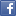 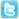 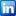 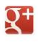 